Christ Lutheran ChurchWeek at a GlanceFebruary 11– February 18Today, February 11   Transfiguration Sunday9:30am         Worship-In Person & Live Streamed11:00am       Blessing and Ribbon Cutting for Playground11:00am       Sunday Ed (Alzheimer’s Diary) 5:00pm         OA (Adult Lounge)Monday, February 12No Events Planned Tuesday, February 139:00am          Cover G’s (SH)6:00pm          Executive Council Meeting (CR)6:00pm          Guide Dogs of America (SH)6:00pm          His Grace Prayer Service (Sanctuary)7:00pm          Church Council (CR)Wednesday, February 14 Ash Wednesday9:45am          Bible Study (Zoom format)11:00am        Imposition of Ashes and Preschool Chapel7:00pm          Worship and Imposition of Ashes7:00pm          Greater Long Beach Church (SH)Thursday, February 156:00pm         OA (Adult lounge)7:00pm	 Choir RehearsalFriday, February 16No Events PlannedSaturday, February 174:00pm          Islamic UnitySunday, February 189:30am         Worship-In Person & Live Streamed11:00am       Soup Lunch and Lenten Devotions5:00pm         OA (Adult Lounge)Altar flowers this morning are given in thanksgiving for long term friendships.Please take a moment after worship to sign up to sponsor altar flowers for the coming year.  Altar flowers can be sponsored in honor or memory of loved ones or in thanksgiving for special occasions. The 2024 flower chart is on the door of the Usher’s Room in the Narthex.  Each arrangement sponsored is $45.  Please make your check out to Christ Lutheran and place in the offering plate. Thank you so much.This morning we really will install the 2024 Church Council. We are thankful and very appreciative of the commitment made by these individuals to the life of CLC. See the updated roster of council members on the pew card in front of you.Join us on the preschool playground as we bless the new play equipment. This redeveloped play area was funded by previous and current preschool families and membes of our congregation through the annual fundraising auction held at the Grand Events Center in Long Beach.  Find the table, after worship, for tickets to this year’s auction.Watch your Friday eblast for a link to the ELCA-wide Lenten Challenge and a copy of a Lenten Devotion calendar. If you do not receive the Eblast and would like to, please indicate that on the yellow sheet and leave your email address.  There are a few hard copy calendars in the narthex.Ash Wednesday, February 14th  we will have two services with the imposition of ashes. At 11am, join the preschoolers at chapel time or come for worship in the evening at 7pm.Each Sunday in Lent, we will have a soup lunch accompanied by a devotional and fellowship.  Watch for the clipboard coming around to sign up to contribute a soup or cookies.This morning’s worship assistants:Assisting Minister: Robin BlackLector: Lisa CottrellCommunion Assistants: Lonnie Timney, Joyce Carter, Angel TrujilloSunday School Leaders: Joyce Carter and Amanda JohnsonGreeters: Linda McGeeAltar Guild: Claudia FitzpatrickCoffee Cart: Phil and Jeanne PetersonUshers: Matt Green and Andy TrostThe Healing Power of the Holy SpiritWe pray for:Members at Home or in Care Centers:  Laurie Ennen, Ione Marchael, Sydney Nichols, and Frances Willms.  Those struggling with illness or other concerns: Chris Caldwell, Don Darnauer, Judy Haenn, Daniel Howard, Shannon Howard, Chris and Sheryl Hunter, Chris and Kathy Klute-Nelson, Karen Koch, Jeff Rodrigues, Bary & Janice Schlieder, Kurt Weisel, Rich Williams, Gary & Linda Zimmerman.*Family & Friends: Carolina, Chad, Barrett, Michael, Noah, Lois Brown, Zach Burkard,  Jeff Chan, Charlie and David Corm, Mary Croes, Denise Davis, Tamara Fitzgerald, Brechin Flournoy, Gina Barvy Fournier, Daryl Golden, Cindy Gray, Kylie & Crystal Huber, Ben Kalish, Bryan Koenen, Barb Korsmo, Katrina Lahr, Sue Lance, Ronda Lynn, Dawn Lyle-McBennett, Eric, Farnaz Perl, Tim & Mimi Philips, Kristina & Scott Randolph, Sharry Reed, Tom Sievers, Marie Spangler, Christina Storm, Von, Vicki Thompson, Jessica West. *Names are included on the prayer list for 30 days unless specific requests are made through the office.We also pray for the ongoing work of: + Linda Gawthorne among the Kogi people of Colombia  + First responders who provide safety, security, and care + Those serving in our nation's military, especially: Samuel Brown, Ryan Dorris,      Morgan Llewellyn, Johnny Luna, Jim Reeder, Steven, Brina and Michael      Navarro. Please provide us with  names of  those you wouldlike to include in these prayers. + Christ Lutheran Preschool, our Lutheran universities and seminaries      and all schools of our church.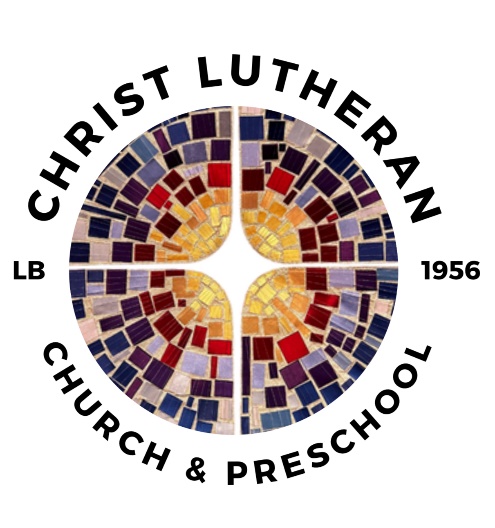 6500 E. Stearns Street, Long Beach, CA 90815christlutheranlb.com562 598.2433Pastor                                             Rev. Nicole Fielder, pastor@christlutheranlb.comOffice Manager                                Kim Croes, officemanager@christlutheranlb.comPreschool Director                                                          Lisa Clinton, info@clplb.comInterim Choir Director                                              Kim Philips, kimsings@msn.comAccompanist							              Roger HalvorsonA/V Tech                                                                                                      Brad CroesMissionary to Colombia  						   Linda Gawthorne 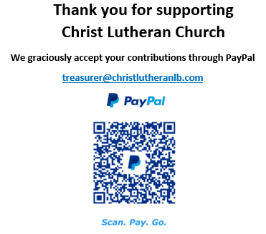 